РЕШЕНИЕ №40СОВЕТА НАРОДНЫХ ДЕПУТАТОВ МУНИЦИПАЛЬНОГООБРАЗОВАНИЯ «ВОЧЕПШИЙСКОЕ СЕЛЬСКОЕ ПОСЕЛЕНИЕ»15.11.2017 г.                                                                                                            а. Вочепший«О порядке формирования, ведения и опубликования перечня муниципального имущества находящегося в собственности муниципального образования «Вочепшийское сельское поселение» и свободного от прав третьих лиц ( за исключением имущественных прав субъектов малого и среднего предпринимательства), предназначенного для представления во владение и (или) в пользования на долгосрочной  основе субъектам малого и среднего предпринимательства и организациям,  образующим инфраструктуру поддержки субъектов малого и среднего предпринимательства, порядке и условиях предоставления в аренду включенного в указанный перечень имущества».            В соответствии с  Федеральным законом от 24 июля 2007 года N 209-ФЗ « О развитии малого и среднего предпринимательства  в Российской Федерации» Федеральным законом от 22.07.2008 г. №159-ФЗ  «Об особенностях отчуждения недвижимого имущества, находящегося в государственной собственности субъектов Российской Федерации  или в муниципальной собственности и арендуемого субъектами малого и среднего предпринимательства, и о внесении и изменений  в отдельные законодательные акты  Российской Федерации», Уставом муниципального образования «Вочепшийское сельское поселение» Совет народных депутатов муниципального образования « Вочепшийское сельское поселение»РЕШИЛ:Утвердить порядок формирования, ведения и опубликования перечня муниципального имущества находящегося в собственности муниципального образования «Вочепшийское сельское поселение» и свободного от прав третьих лиц (за исключением имущественных прав субъектов малого и среднего предпринимательства), предназначенного для предоставления во владение и (или)в пользование на долгосрочной основе субъектам малого и среднего предпринимательства и организациям, образующим инфраструктуру поддержки субъектов малого среднего предпринимательства, порядке  и условиях  предоставления в аренду включенного и указанный перечень имущества.Опубликовать  данное  Решение на официальном интернет-сайте  Вочепшийского      сельского поселения.       Настоящее решение вступает в силу  с момента его подписания.                               Приложение №1                                                                                          к решению Совета народных  депутатов  муниципального  образования «Вочепшийское сельское поселение» от 15.11.2017г.  №40Форма  перечня муниципального имущества находящегося в собственности муниципального образования «Вочепшийское сельское поселение» и свободного от прав третьих лиц ( за исключением имущественных прав субъектов малого и среднего предпринимательства), предназначенного для представления во владение и (или) в пользования на долгосрочной  основе субъектам малого и среднего предпринимательства и организациям,  образующим инфраструктуру поддержки субъектов малого и среднего предпринимательстваМУНИЦИПАЛЬНЭ ГЪЭПСЫГЪЭХЪУГЪЭ АДМИНИСТРАЦИЕУ«ОЧЭПЩЫЕ КЪОДЖЭ ПОСЕЛЕНИЙ»385274  къ. Очэпщый, ур.Лениныр, 47факс/тел.9-44-48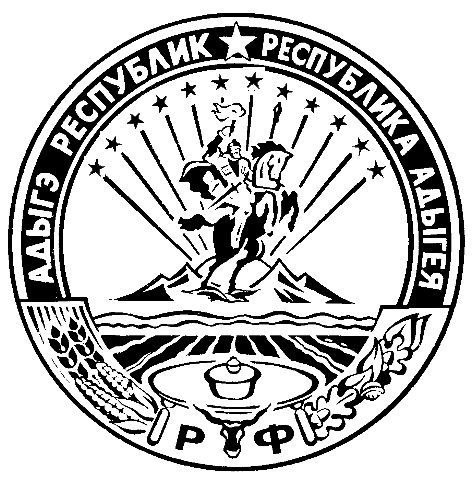 АДМИНИСТРАЦИЯ         МУНИЦИПАЛЬНОГО ОБРАЗОВАНИЯ«ВОЧЕПШИЙСКОЕ СЕЛЬСКОЕ ПОСЕЛЕНИЕ»       385274. Вочепший,ул.Ленина,47                   факс/тел.9-44-48Глава муниципального образования
«Вочепшийское сельское поселение»                                             А.М. Пшедаток                                                    № п/пМестонахождение, наименование объектаПлощадь объектаЦелевое назначение использования объектаОтметка внесения в ПереченьОтметка внесения в ПереченьОтметка об исключении из ПеречняОтметка об исключении из Перечня№ п/пМестонахождение, наименование объектаПлощадь объектаЦелевое назначение использования объекта1Помещение №8Республика адыгея, Теучежский район, а.Вочепший, ул. Ленина,478,75 кв.м.офис